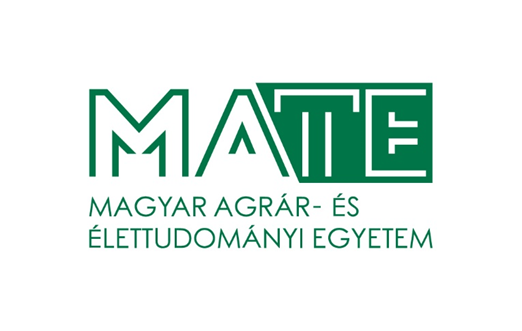 A Magyar Agrár- és Élettudományi Egyetem (MATE) pályázatot hirdetKosáry Domokos Könyvtár és LevéltárLevéltárosmunkakör betöltésére.A jogviszony időtartama:Határozatlan idejű.Foglalkoztatás jellege:Teljes munkaidő.A munkavégzés helye:Pest megye, 2100 Gödöllő, Páter Károly utca 1. A munkakörbe tartozó lényeges feladatok:Részvétel a MATE Szaklevéltári Hálózat tevékenységében.Az egyetem hatályos iratkezelési szabályzata alapján az egyetem szervezeti egységei történeti értékű iratainak átvételével kapcsolatos levéltári feladatok ellátása. Az egyetem szervezeti egységei iratkezelésének ellenőrzése, a szervellenőrzési nyilvántartások vezetése. Az egyetemi szervezeti egységek irattárainak ellenőrzése, az iratselejtezések felülvizsgálata, szakmai segítségnyújtás selejtezések előkészítésében.A levéltári állományba került iratanyagok fond- és állagrendszerbe sorolása, az iratanyag rendezése, az iratokkal kapcsolatos nyilvántartások, kutatási segédletek készítése.Ügyfélszolgálati feladatok ellátása (tanulmányi igazolások, törzskönyvi- és oklevél másolatok elkészítése, tájékoztatás egyetem- és felsőoktatás történeti kérdésekben)Kutatószolgálati feladatok ellátása, segítségnyújtás levéltári anyagban való kutatásban, kutatószolgálati nyilvántartások vezetése.A Kosáry Domokos Könyvtár és Levéltár közművelődési tevékenysége keretében közreműködés közművelődési programok megszervezésében, lebonyolításában.Tudományos, egyetemtörténeti kutatómunka végzése, eredmények közzététele.A levéltári terület részére kiírt pályázatokkal kapcsolatos szakmai feladatok ellátása.Kapcsolattartás szakmai szervezetekkel (Magyar Levéltárosok Egyesülete, Magyar Felsőoktatási Levéltári Szövetség), részvétel munkájukban, részvétel tudományos, szakmai tanácskozásokon.Pályázati feltételek:Felsőfokú levéltáros végzettség, vagy egyéb felsőfokú végzettség és levéltáros szakirányú képesítés.MS Office felhasználó szintű ismerete.Cselekvőképesség, büntetlen előélet.Magyar állampolgárság, vagy külön jogszabály szerint szabad mozgás és tartózkodás jogával rendelkező, illetve bevándorolt vagy letelepedett személy státusz.A pályázat elbírálásánál előnyt jelent:  Angol nyelv társalgási szintű ismerete.Elektronikus iratkezeléssel kapcsolatos ismeretek.Hasonló munkaterületen szerzett gyakorlat.A pályázat részeként benyújtandó iratok, igazolások:Részletes szakmai önéletrajz.Motivációs levél a bérigény megjelölésével.Iskolai végzettséget, esetleges szakképzettséget, nyelvvizsgát igazoló okiratok másolata. Három hónapnál nem régebbi hatósági erkölcsi bizonyítvány, vagy a bizonyítvány megkéréséről szóló postai feladóvevény másolata, vagy tudomásulvételi nyilatkozat arról, hogy amennyiben kiválasztásra került, úgy 3 hónapnál nem régebbi, eredeti hatósági erkölcsi bizonyítványt kell az alkalmazás előtt benyújtania,Nyilatkozat arról, hogy a pályázat elbírálásában résztvevők a pályázati anyagba betekinthetnek.A pályázat beérkezésének határideje: 2021. 11. 12. 
A munkakör betölthetőségének időpontja:A munkakör a pályázat sikeres lezárását követően azonnal betölthető. A pályázatok benyújtásának módja: A pegerne.gracza.agnes@uni-mate.hu e-mail címen keresztül. A tárgyban kérjük megjelölni a betöltendő munkakör elnevezését: „levéltáros” és a pályázat azonosító számát: MATE-K/4282-1/2021A pályázat elbírálásának módja, rendje:
A MATE szervezeti és működési szabályzatában és a foglalkoztatási követelményrendszerben rögzítettek szerint.Gödöllő, 2021. 10. 12.